FICHE DE RECLAMATIONNOM  et PRENOM ………………………………..............................…………………..الإسم العائلي و: الشخصيTéléphone :…………………......................................................................…الهاتف:CODE APOGEE : ………………………………….………………...………….. رمز الطالب :FILIERE : 				              				الشعبة:………………………………………………………………………………………………………………………………………….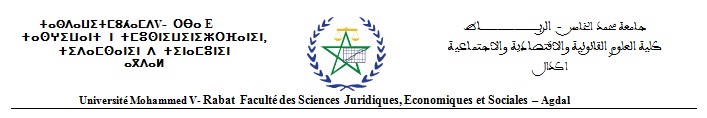 FICHE DE RECLAMATIONNOM  et PRENOM ………………………………..............................…………………..الإسم العائلي و الشخصي: Téléphone :…………………......................................................................…الهاتف:CODE APOGEE : ………………………………….………………...………….. رمز الطالب :FILIERE : 				              				الشعبة:SCIENCES ECONOMIQUESالقانون العــــامSCIENCES GESTIONالقانـون الخاصLicence d’Excellence en GestionLicence d’Excellence Sciences PolitiquesGROUPE : ……………………………………………..…………………………………..المجموعة:SEMESTRE :……………………………………………..…………………………………..السداسي:MATIERE ……………………………………………..…………………………………..……………………………………………..…………………………………..المادة:PROFESSEUR :……………………………………………..…………………………………..الأستاذ:NATURE DE LA RECLAMATION :……………………………..…………………………………..نوعية الطلب :SCIENCES ECONOMIQUESالقانون العــــامSCIENCES GESTIONالقانـون الخاصLicence d’Excellence en GestionLicence d’Excellence Sciences PolitiquesGROUPE : ……………………………………………..…………………………………..المجموعة:SEMESTRE :……………………………………………..…………………………………..السداسي:MATIERE ……………………………………………..…………………………………..……………………………………………..…………………………………..المادة:PROFESSEUR :……………………………………………..…………………………………..الأستاذ:NATURE DE  ……………………………..…………………………………..نوعية الطلب :